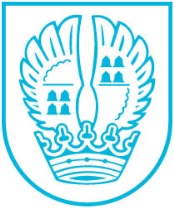 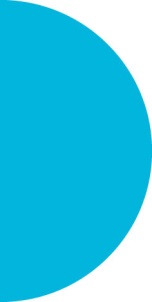 Pressemitteilung Nr. 03811.02.2019 Fahrspursperrung L3005 Von Freitag, dem 22. Februar, 20 Uhr, bis Sonntag, 24. Februar, 24 Uhr ist die rechte  Fahrspur der L 3005 in Richtung Rödelheim zwischen den Anschlussstellen Eschborn-Süd und Eschborn-Ost gesperrt.Aufgrund von Bauarbeiten muss an einem Bürogebäude in der Mergenthalerallee ein Kran aufgestellt werden. Die Stadtverwaltung Eschborn bittet um Verständnis, wenn es in dieser Zeit zu Verkehrsbehinderungen kommen sollte.Kontakt:Stadtverwaltung EschbornPressestelleTelefon 06196. 490-104Fax 06196. 490-400presse@eschborn.dewww.eschborn.deMagistrat der Stadt Eschborn